УТВЕРЖДЕНАпостановлением администрацииВоскресенского муниципального районаНижегородской областиот 20 февраля 2013 года № 169Раздел 1. Сведения о доходах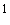 _________________Указываются доходы (включая пенсии, пособия, иные выплаты) за отчетный период.Доход, полученный в иностранной валюте, указывается в рублях по курсу Банка России на дату получения дохода.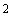 Раздел 2. Сведения об имуществе2.1. Недвижимое имущество____________________     Указывается вид собственности (индивидуальная, общая); для совместной собственности указываются иные лица (Ф.И.О. или наименование), в собственности которых находится имущество; для долевой собственности указывается доля лица, поступающего на должность  руководителя муниципального учреждения, представляющего сведения.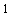 Указывается вид земельного участка (пая, доли): под индивидуальное жилищное строительство, дачный, садовый, приусадебный, огородный и другие.2.2. Транспортные средства_________________Указывается вид собственности (индивидуальная, общая); для совместной собственности указываются иные лица (Ф.И.О. или наименование), в собственности которых находится имущество; для долевой собственности указывается доля лица, поступающего на должность руководителя  муниципального учреждения, представляющего сведения.Раздел 3. Сведения о денежных средствах, находящихся на счетах в банках и иных кредитных организациях_________________Указываются вид счета (депозитный, текущий, расчетный, ссудный и другие) и валюта счета.Остаток на счете указывается по состоянию на отчетную дату. Для счетов в иностранной валюте остаток указывается в рублях по курсу Банка России на отчетную дату.Раздел 4. Сведения о ценных бумагах4.1. Акции и иное участие в коммерческих организациях – Не имею_________________Указываются полное или сокращенное официальное наименование организации и ее организационно-правовая форма (акционерное общество, общество с ограниченной ответственностью, товарищество, производственный кооператив и другие).Уставный капитал указывается согласно учредительным документам организации по состоянию на отчетную дату. Для уставных капиталов, выраженных в иностранной валюте, уставный капитал указывается в рублях по курсу Банка России на отчетную дату.Доля участия выражается в процентах от уставного капитала. Для акционерных обществ указываются также номинальная стоимость и количество акций.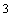 Указываются основание приобретения доли участия (учредительный договор, приватизация, покупка, мена, дарение, наследование и другие), а также реквизиты (дата, номер) соответствующего договора или акта.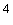 4.2. Иные ценные бумаги – Не имею       Итого по разделу 4 "Сведения о ценных бумагах" суммарная декларированная стоимость ценных бумаг, включая доли участия в коммерческих организациях (рублей), _____________________________________________________________________________Указываются все ценные бумаги по видам (облигации, векселя и другие), за исключением акций, указанных в подразделе 4.1. "Акции и иное участие в коммерческих организациях".Указывается общая стоимость ценных бумаг данного вида исходя из стоимости их приобретения (а если ее нельзя определить - исходя из рыночной стоимости или номинальной стоимости). Для обязательств, выраженных в иностранной валюте, стоимость указывается в рублях по курсу Банка России на отчетную дату.Раздел 5. Сведения об обязательствах имущественного характера 5.1. Объекты недвижимого имущества, находящиеся в пользовании - Не имею________________Указываются по состоянию на отчетную дату.Указывается вид недвижимого имущества (земельный участок, жилой дом, дача и другие).Указываются вид пользования (аренда, безвозмездное пользование и другие) и сроки пользования.Указываются основание пользования (договор, фактическое предоставление и другие), а также реквизиты (дата, номер) соответствующего договора или акта.5.2. Прочие обязательства - Не имеюДостоверность и полноту настоящих сведений подтверждаю.______________________________________________________________________________________________________(Ф.И.О. и подпись лица, принявшего справку)______________Указываются имеющиеся на отчетную дату срочные обязательства финансового характера на сумму, превышающую уровень 20 процентов дохода за отчетный период, за исключением обязательств, составляющих менее 100 тыс. рублей.Указывается существо обязательства (заем, кредит и другие).Указывается вторая сторона обязательства: кредитор или должник, его фамилия, имя и отчество (наименование юридического лица), адрес.Указываются основание возникновения обязательства (договор, передача денег или имущества и другие), а также реквизиты (дата, номер) соответствующего договора или акта.Указывается сумма основного обязательства (без суммы процентов). Для обязательств, выраженных в иностранной валюте, сумма указывается в рублях по курсу Банка России на отчетную дату.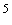 Указываются годовая процентная ставка обязательства, заложенное в обеспечение обязательства имущество, выданные в обеспечение обязательства гарантии и поручительства.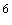                                                                     УТВЕРЖДЕНАпостановлением администрацииВоскресенского муниципального районаНижегородской областиот 20 февраля 2013 года № 169_________________Сведения представляются отдельно на супруга (супругу) и на каждого из несовершеннолетних детей руководителя муниципального учреждения, который представляет сведения.Раздел 1. Сведения о доходах________________Указываются доходы (включая пенсии, пособия, иные выплаты) за отчетный период.Доход, полученный в иностранной валюте, указывается в рублях по курсу Банка России на дату получения дохода.Раздел 2. Сведения об имуществе2.1. Недвижимое имущество_________________Указывается вид собственности (индивидуальная, общая); для совместной собственности указываются иные лица (Ф.И.О. или наименование), в собственности которых находится имущество; для долевой собственности указывается доля члена семьи лица, поступающего на должность руководителя муниципального учреждения, представляющего сведения.Указывается вид земельного участка (пая, доли): под индивидуальное жилищное строительство, дачный, садовый, приусадебный, огородный и другие.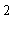 2.2. Транспортные средства________________Указывается вид собственности (индивидуальная, общая); для совместной собственности указываются иные лица (Ф.И.О. или наименование), в собственности которых находится имущество; для долевой собственности указывается доля члена семьи лица, поступающего на должность руководителя муниципального учреждения, представляющего сведения.Раздел 3. Сведения о денежных средствах, находящихся на счетах в банках и иных кредитных организациях – Не имею_________________Указываются вид счета (депозитный, текущий, расчетный, ссудный и другие) и валюта счета.Остаток на счете указывается по состоянию на отчетную дату. Для счетов в иностранной валюте остаток указывается в рублях по курсу Банка России на отчетную дату.Раздел 4. Сведения о ценных бумагах4.1. Акции и иное участие в коммерческих организациях - Не имею_________________Указываются полное или сокращенное официальное наименование организации и ее организационно-правовая форма (акционерное общество, общество с ограниченной ответственностью, товарищество, производственный кооператив и другие).Уставный капитал указывается согласно учредительным документам организации по состоянию на отчетную дату. Для уставных капиталов, выраженных в иностранной валюте, уставный капитал указывается в рублях по курсу Банка России на отчетную дату.Доля участия выражается в процентах от уставного капитала. Для акционерных обществ указываются также номинальная стоимость и количество акций.Указываются основание приобретения доли участия (учредительный договор, приватизация, покупка, мена, дарение, наследование и другие), а также реквизиты (дата, номер) соответствующего договора или акта.4.2. Иные ценные бумаги - Не имеюИтого по разделу 4 "Сведения о ценных бумагах" суммарная декларированная стоимость ценных бумаг, включая доли участия в коммерческих организациях (руб.), _________________________________________._________________Указываются все ценные бумаги по видам (облигации, векселя и другие), за исключением акций, указанных в подразделе 4.1. "Акции и иное участие в коммерческих организациях".Указывается общая стоимость ценных бумаг данного вида исходя из стоимости их приобретения (а если ее нельзя определить - исходя из рыночной стоимости или номинальной стоимости). Для обязательств, выраженных в иностранной валюте, стоимость указывается в рублях по курсу Банка России на отчетную дату.Раздел 5. Сведения об обязательствах имущественного характера5.1. Объекты недвижимого имущества, находящиеся в пользовании-  Не имею_________________Указываются по состоянию на отчетную дату.Указывается вид недвижимого имущества (земельный участок, жилой дом, дача и другие).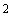 Указываются вид пользования (аренда, безвозмездное пользование и другие) и сроки пользования.Указываются основание пользования (договор, фактическое предоставление и другие), а также реквизиты (дата, номер) соответствующего договора или акта.5.2. Прочие обязательстваДостоверность и полноту настоящих сведений подтверждаю.______________________________________________________________________________________________________(Ф.И.О. и подпись лица, принявшего справку)_________________Указываются имеющиеся на отчетную дату срочные обязательства финансового характера на сумму, превышающую уровень 20 процентов дохода за отчетный период, за исключением обязательств, составляющих менее 100 тыс. рублей.Указывается существо обязательства (заем, кредит и другие).Указывается вторая сторона обязательства: кредитор или должник, его фамилия, имя и отчество (наименование юридического лица), адрес.Указываются основание возникновения обязательства (договор, передача денег или имущества и другие), а также реквизиты (дата, номер) соответствующего договора или акта.Указывается сумма основного обязательства (без суммы процентов). Для обязательств, выраженных в иностранной валюте, сумма указывается в рублях по курсу Банка России на отчетную дату.Указываются годовая процентная ставка обязательства, заложенное в обеспечение обязательства имущество, выданные в обеспечение обязательства гарантии и поручительства. В администрацию Воскресенского муниципального районаСПРАВКАо доходах, об имуществе и обязательствах имущественного характераруководителя муниципального учреждения Я,  Носова Татьяна Витальевна, 26 сентября 1964 года_ МКОУ ДОД Воскресенский Детский Центр_____________________________________________________________________________________________,(фамилия, имя, отчество, дата рождения)_______________________________________________________________________________________________________проживающий по адресу:  Нижегородская область, р.п. Воскресенское, ул 60 лет Октября, д. 25, кв.1_______________(адрес места жительства) __________________________________________________________________________________________________,сообщаю сведения о своих доходах за отчетный период с 1 января 2012 г. по 31 декабря 2012 г., об имуществе, о вкладах в банках, ценных бумагах, об обязательствах имущественного характера по состоянию на конец отчетного периода (на отчетную дату):№п/пВид доходаВеличина дохода(руб.)1231 Доход по основному месту работы 256 333.782 Доход от педагогической деятельности 3 Доход от научной деятельности 4 Доход от иной творческой деятельности 5 Доход от вкладов в банках и иных кредитных организациях 6 Доход от ценных бумаг и долей участия в коммерческих организациях 7 Иные доходы (указать вид дохода):1) 2)3)8 Итого доход за отчетный период 256 333.78№п/пВид и наименование имуществаВид собственностиМесто нахождения (адрес)Площадь(кв. м)123451Земельные участки:1) Ведение личного подсобного хозяйстваДолевая, ½ доли,  ½ - Кузнецова Ирина ВалерьевнаНижегородская область, р.п. Воскресенское, ул. Ленина, д.5534 кв. м2) 3) 2Жилые дома:1) жилой  домДолевая, ½ доли,  ½ - Кузнецова Ирина ВалерьевнаНижегородская область, р.п. Воскресенское, ул. Ленина, д.530.45 кв. м2) 3) 3Квартиры:1) двухкомнатная квартира Долевая,  1/3 доли ,  1/3 доли  - Носов Михаил Евгеньевич, 1/3доли - Носова Ирина Михайловна (Припорова)Нижегородская область, р.п. Воскресенское, ул. 60 лет Октября, д. 25, кв. 114.8 кв. м2) 3) 4Дачи:1) не имею2) 3) 5Гаражи:1) не имею2) 3) 6Иное недвижимое имущество:1) не имею2) 3) №п/пВид и марка транспортного средстваВид собственностиМесто регистрации12341 Автомобили легковые:1) не имею2) 2 Автомобили грузовые:1) не имею2) 3 Автоприцепы:1) не имею2) 4 Мототранспорные средства:1) не имею2) 5 Сельскохозяйственная техника:1) не имею2) 6 Водный транспорт:1) не имею2) 7 Воздушный транспорт:1) не имею2) 8 Иные транспортные средства:1) не имею2) №п/пНаименование и адрес банка или иной кредитной организацииВид и валюта счетаДата открытия счетаНомер счетаОстаток на счете (руб.)1234561 Волго-Вятский банк Сбербанка России г. Нижний Новгород - Филиал №:424335/82 отделение № 4335 Сбербанка России п. Воскресенское, ул. Ленина, д. 80Универсальный СБ РФ13 июля 2006 года42307810942118205132/4839, 322 3 №п/п Наименование и организационно-правовая форма организации Место нахождения организации (адрес)Уставный капитал(руб.)Доля участия Основание участия 1 2 3 4 5 6 1 2 3 4 5 №п/пВид ценной бумагиЛицо,выпустившееценную бумагуНоминальная величина обязательства(руб.)Общее количествоОбщая стоимость (руб.)1234561 2 3 4 5 6 №п/пВид имуществаВид и сроки пользованияОснование пользованияМесто нахождения (адрес)Площадь(кв. м)1234561 2 3 №п/пСодержание обязательстваКредитор (должник)Основание возникновенияСумма обязательства (руб.)Условия обязательства1234561 2 3 "_____"____________________20 ____ г.___________________________________________________________(подпись лица, поступающего на должность руководителя  муниципального учреждения, представляющего сведения)В администрацию Воскресенского муниципального района Нижегородской области(указывается наименование муниципального образования)СПРАВКАо доходах, об имуществе и обязательствах имущественного характерасупруга (супруги) и несовершеннолетних детейруководителя муниципального учрежденияЯ,  Носова Татьяна Витальевна, 26 сентября 1964 года__________________________________________________________________________________________________________________________________________________________,(фамилия, имя, отчество, дата рождения)проживающий по адресу:  Нижегородская область, р.п. Воскресенское, ул 60 лет Октября, д. 25, кв.1(адрес места жительства)_______________________________________________________________________________________________________,сообщаю сведения о доходах за отчетный период с 1 января 2012 г. по 31 декабря 2012 г. моего (моей)_ супруга, Носова Михаила Евгеньевича 26 декабря 1960 года ______________________________________________супруга (супруги), несовершеннолетней дочери, несовершеннолетнего сына)_______________________________________________________________________________________________________,(фамилия, имя, отчество, дата рождения)__пенсионер___________________________________________________________________________________________,(основное место работы или службы, занимаемая должность,в случае отсутствия основного места работы или службы - род занятий)об имуществе, о вкладах в банках, ценных бумагах, об обязательствах имущественного характера по состоянию на конец отчетного периода (на отчетную дату):№п/пВид доходаВеличина дохода(руб.)1231 Доход по основному месту работы 2 Доход от педагогической деятельности 3 Доход от научной деятельности 4 Доход от иной творческой деятельности 5 Доход от вкладов в банках и иных кредитных организациях 6 Доход от ценных бумаг и долей участия в коммерческих организациях 7 Иные доходы (указать вид дохода):1) Пенсия 115166.972)3)8 Итого доход за отчетный период 115166.97№п/пВид и наименование имуществаВид собственностиМесто нахождения (адрес)Площадь(кв. м)123451Земельные участки:1) не имею2) 3) 2Жилые дома:1) не имею2) 3) 3Квартиры:1) двухкомнатная квартира2) Долевая,  1/3 доли ,  1/3 доли  - Носова  Татьяна Витальевна, 1/3доли - Носова Ирина Михайловна (Припорова)Нижегородская область, р.п. Воскресенское, ул. 60 лет Октября, д. 25, кв. 114.8 кв. м3) 4Дачи:1) не имею2) 3) 5Гаражи:1) не имею2) 3) 6Иное недвижимое имущество:1) не имею2) 3) №п/пВид и марка транспортного средстваВид собственностиМесто регистрации12341 Автомобили легковые:Нижегородская область, Воскресенский район, 1) ВАЗ – 111130Индивидуальная р.п. Воскресенское, 60 лет Октября, д.25, кв. 12) 2 Автомобили грузовые:1) не имею2) 3 Автоприцепы:1) не имею2) 4 Мототранспорные средства:1) не имею2) 5 Сельскохозяйственная техника:1) не имею2) 6 Водный транспорт:1) не имею2) 7 Воздушный транспорт:1) не имею2) 8 Иные транспортные средства:1) не имею2) №п/пНаименование и адрес банка или иной кредитной организацииВид и валюта счетаДата открытия счетаНомер счетаОстаток на счете (руб.)1234561 2 3 4 5 №п/п Наименование и организационно-правовая форма организации Место нахождения организации (адрес)Уставный капитал(руб.)Доля участия Основание участия 1 2 3 4 5 6 1 2 3 4 5 №п/пВид ценной бумагиЛицо, выпустившееценную бумагуНоминальная величина обязательства(руб.)Общее количествоОбщая стоимость(руб.)1234561 2 3 4 5 6 №п/п Вид имущества Вид и сроки пользования Основание пользования Место нахождения (адрес)Площадь(кв. м)1 2 3 4 5 6 1 2 3 №п/пСодержание обязательстваКредитор (должник) Основание возникновенияСумма обязательства (руб.)Условия обязательства1234561 2 3 ""20 г.(подпись лица, поступающего на должность руководителя муниципального учреждения, представляющего сведения)